TEHNISKĀ SPECIFIKĀCIJA/ TECHNICAL SPECIFICATION Nr. TS 2101.101 v1Nozares spailes Al/Cu savienojumiem vidējā un zemā sprieguma gaisvadu līnijām/ Parallel groove connectors Al/Cu Medium voltage and Low voltage overhead linesAttēlam informatīvs raksturs / Picture is informative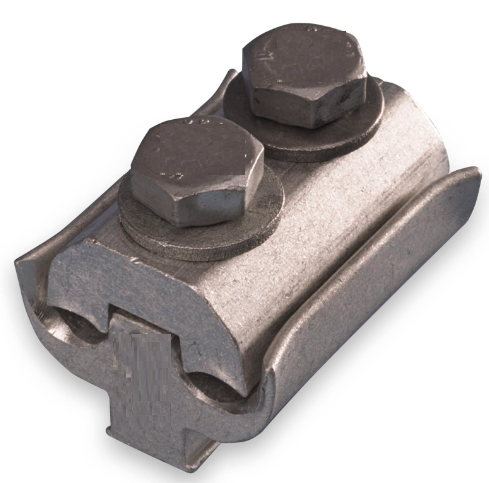 Nr./ NoApraksts/ DescriptionMinimālā tehniskā prasība/ Minimum technical requirementPiedāvātās preces konkrētais tehniskais apraksts/ Specific technical description of the offered productAvots/ SourcePiezīmes/ RemarksVispārīgā informācija/General informationVispārīgā informācija/General informationRažotājs (nosaukums, atrašanās vieta)/ Manufacturer (name and location)Norādīt informāciju/ Specify information2101.101 Nozarspaile AL 50–240 uz AL 50–120 vai Cu 50–70 mm2, 1-20kV/ Parallel groove connectors AL 50-240 to AL 50-240 or Cu 50-70 mm2, 1-20kVTipa apzīmējums/ Type reference Parauga piegādes laiks tehniskajai izvērtēšanai (pēc pieprasījuma), darba dienas/ Delivery time for sample technical check(on request), working daysNorādīt vērtību/ SpecifyStandarts/StandardsStandarts/StandardsIEC61238-1 vai ekvivalents/ or equivalentAtbilst/ ConfirmEN 50483-1 vai ekvivalents/ or equivalentAtbilst/ConfirmEN 50483-4 vai ekvivalents/ or equivalentAtbilst/ConfirmDokumentācija/DocumentationDokumentācija/DocumentationMehāniskais tests IEC 61238-1, p. 7. vai ekvivalents / Mechanical test IEC 61238-1, p. 7. or equivalent	Atbilst/ ConfirmElektriskie testi IEC 61238-1, p. 6. vai ekvivalents / Electrical test IEC 61238-1, p. 6. or equivalentAtbilst/ ConfirmSkrūvju pievilkšanas spēka tests EN 50483-4, p. 8.1.2.3 vai ekvivalents / Connector bolt tightening test EN 50483-4, p. 8.1.2.3 or equivalentAtbilst/ ConfirmMarķēšana EN 50483-1, p. 6. vai ekvivalents / Marking EN 50483-1, p. 6. or equivalentAtbilst/ ConfirmPiegādātājs iesniedz lietošanas instrukciju transportēšanai, Uzglabāšanai, Montāžai un Ekspluatācijai)/ The Applicant provides technical documentation (user manual) for Transportation, Storage, Mounting and OperationAtbilst/ ConfirmPiedāvājumā jāiekļauj tipa testu un/vai produkta sertifikāta kopija. Tipa testu un/vai produkta sertifikātu izsniegusi laboratorija vai sertificēšanas institūcija, kas akreditēta saskaņā ar ES pieņemto akreditācijas kārtību (laboratoriju/institūciju akreditējis viens no Eiropas Akreditācijas kooperācijas (EA) dalībniekiem (http://www.european-accreditation.org/) un atbilst ISO/IEC 17025/17065 standartu vai ekvivalents prasībām. Tipa tests/produkta sertifikāts var būt veikts/izsniegts ārpus akreditācijas sfēras. Testi var būt veikti pēc cita standarta, bet testa metodes un prasības nevar būt zemākas par specifikācijā norādīto standartu./ Shall be add copy of type test and/or product certificate. Type test and/or product certificate shall be issued by laboratory or certification body accredited in accordance with the accepted EU accreditation procedure (laoratory/certification body have been accredited by a member of the European Co-operation for Accreditation (EA) (http://www.european-accreditation.org/) and compliant with the requirements of ISO/IEC 17025/17065 or equivalent standard. Type tests/Product certificate could be done/issue out of accreditation scope. The test may be carried out by another standards, but test methods and requirements not lower than indicated standarts in specification.Atbilst/ ConfirmIr iesniegts preces attēls, kurš atbilst sekojošām prasībām:/An image of the product that meets the following requirements has been submitted:".jpg" vai “.jpeg” formātā/  ".jpg" or ".jpeg" formatizšķiršanas spēja ne mazāka par 2Mpix/ resolution of at least 2Mpixir iespēja redzēt  visu preci un izlasīt visus uzrakstus, marķējumus uz tā/ the complete product can be seen and all the inscriptions markings on it can be readattēls nav papildināts ar reklāmu/ the image does not contain any advertisementAtbilst/ ConfirmElektrotehniskie dati/ Electrical dataElektrotehniskie dati/ Electrical dataNominālais darba spriegums, kV/ Nominal operating voltage, kV20Tehniskie dati/ Tehnical dataTehniskie dati/ Tehnical dataDarba vides temperatūras diapazons/ Operating ambient temperature range,  ºC	-40°…+40°Maģistrāle: Al sakausējums - Nozare: Cu sakausējums/ Main: Al alloy - Branch:  Cu alloy Atbilst/ ConfirmMaģistrāle, vadītāja diametra diapazons -7.8-18 mm/ Main, conductor diameter 7.9-18 mmAtbilst/ ConfirmNozare, vadītāja diametra diapazons Cu 7.9-9.50 mm vai Al 7.9-12.4 mm/ Branch, conductor diameter Cu 7.9-9.50 mm vai Al 7.9-12.4 mmAtbilst/ ConfirmBultskrūves  materiāls - cinkots tērauds vai nerūsējošais tērauds/ Bolts Hot-dip galvanized steel or stainless steelAtbilst/ ConfirmSpaile - korozijas izturīgs alumīnija sakausējums / Body - corrosion resistant aluminium alloyAtbilst/ Confirm